Прошу Вас надати змогу проживати в гуртожитку №___Державного ВНЗ «НГУ» з ___.___.201__ р. по ___.___.201__ р.за наказом № ________ від ___.___.201__ р. (копія надається).Прошу Вас надати змогу проживати в гуртожитку №___Державного ВНЗ «НГУ» у 201__/201__ н.р.Прошу Вас надати змогу проживати в гуртожитку №__ Державного ВНЗ «НГУ» у 201__/201__ н.р. та розглянути можливість мого поселення на засіданні АПК ___.___.201__ р.Прошу звільнити мене від сплати за проживання в гуртожитку №__ Державного ВНЗ «НГУ» на 201__/201__ н.р. у зв’язку з тим, що мій батько став інвалідом на гірничо-видобувному підприємстві.Відповідні документи надаються.Прошу звільнити мене від сплати за проживання в гуртожитку №___ Державного ВНЗ «НГУ» на 201__/201__ н.р. у зв’язку з тим, що мій батько загинув на гірничо-видобувному підприємстві.Відповідні документи надаються.Прошу Вас, поселити мене в гуртожиток №___ Державного ВНЗ «НГУ» на 201__/201__ н.р. безкоштовно, в зв’язку з тим, що я є інвалід III групи.Відповідні документи надані.Прошу Вас, поселити в гуртожиток №__ Державного ВНЗ «НГУ» на 201__/201__ н.р. безкоштовно, в зв’язку з тим, що я є сирота.Відповідні документи надані.Прошу Вас, поселити мене в гуртожиток №2 Державного ВНЗ «НГУ» на 201__/201__ н.р. з помісячною сплатою за проживання.               ЗАЯВА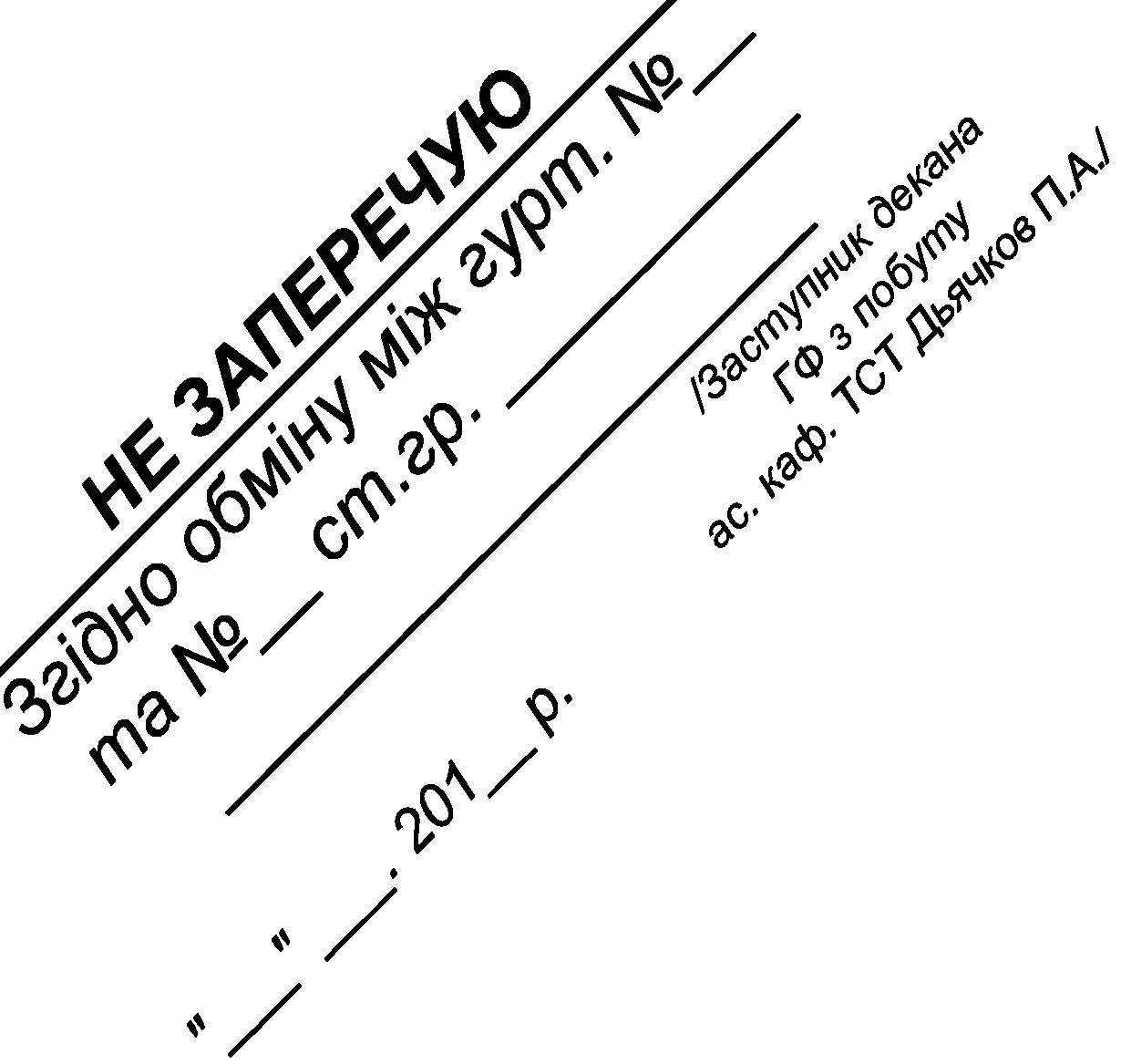 Директору Гірничого інституту,Державного ВНЗ «НГУ»проф. Бузило В.І.               ЗАЯВАОбумовлено це тим, що ми проходимо практику при кафедрі(Назва кафедри заповнюється повністю)(Назва кафедри заповнюється повністю)(дата)(особистий підпис)(прізвище, ім’я, по батькові)               ЗАЯВАДиректору Гірничого інституту,Державного ВНЗ «НГУ»проф. Бузило В.І.               ЗАЯВА(дата)(особистий підпис)(прізвище, ім’я, по батькові)               ЗАЯВА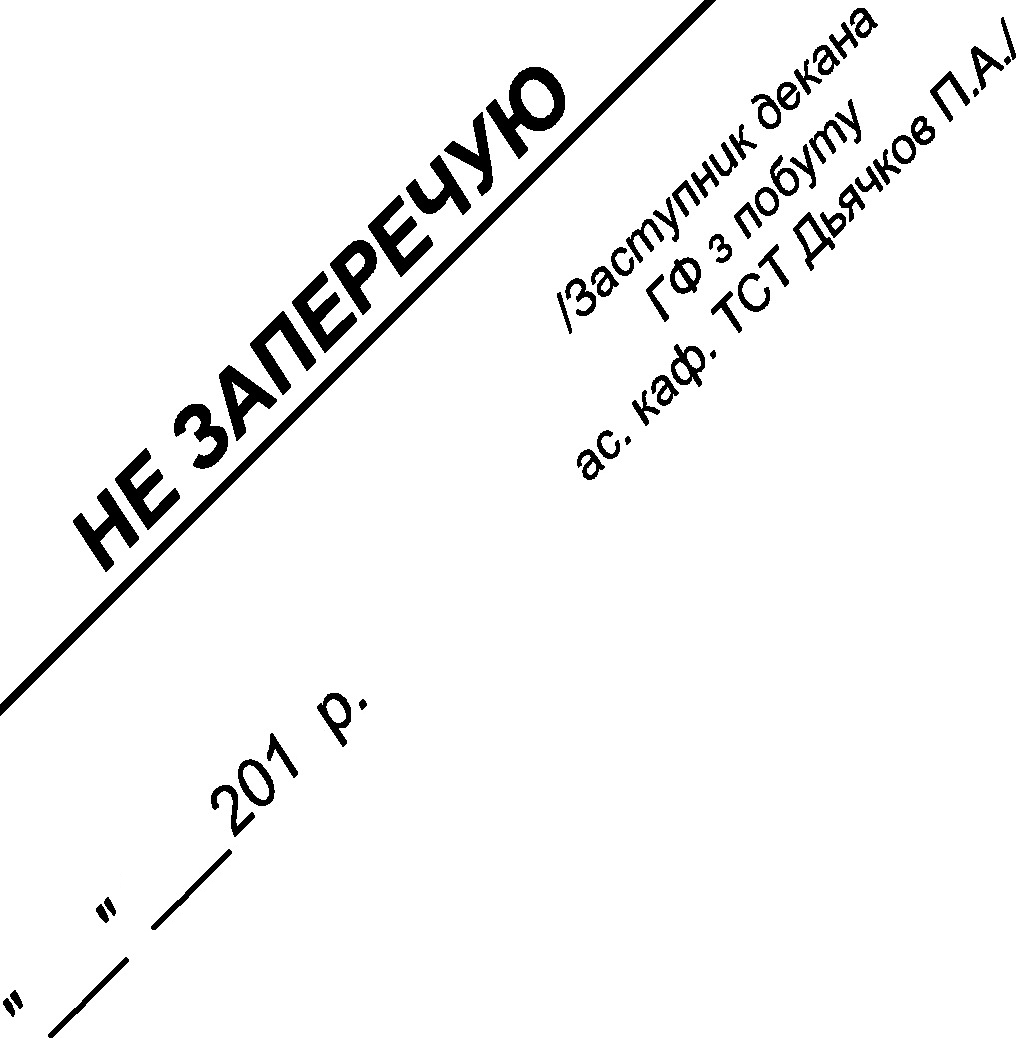 Директору Гірничого інституту,Державного ВНЗ «НГУ»проф. Бузило В.І.               ЗАЯВА(дата)(особистий підпис)(прізвище – повністю, ім’я та по батькові – скорочено)               ЗАЯВАДиректору гірничого інституту,Державного ВНЗ «НГУ»проф. Бузило В.І.               ЗАЯВА(дата)(особистий підпис)(прізвище, ім’я, по батькові)               ЗАЯВАДиректору Гірничого інституту,Державного ВНЗ «НГУ»проф. Бузило В.І.               ЗАЯВА(дата)(особистий підпис)(прізвище, ім’я, по батькові)               ЗАЯВАДиректору Гірничого інституту,Державного ВНЗ «НГУ»проф. Бузило В.І.               ЗАЯВА(дата)(особистий підпис)(прізвище, ім’я, по батькові)               ЗАЯВАДиректору Гірничого інституту,Державного ВНЗ «НГУ»проф. Бузило В.І.               ЗАЯВА(дата)(особистий підпис)(прізвище, ім’я, по батькові)               ЗАЯВАДиректору Гірничого інституту,Державного ВНЗ «НГУ»проф. Бузило В.І.               ЗАЯВАОбумовлено це тим, що(дата)(особистий підпис)(прізвище, ім’я, по батькові)